На основу члана 12. Правилником о додели бесповратних за набавку квалитених приплодних грла у АП Војводини у 2023. години („Службени лист АПВ“ 12/2023 и 16/2023) покрајински секретар за пољопривреду, водопривреду и шумарство дана 16.10.2023. доноси О Д Л У К У  О   И З М Е Н Ио  додели средстава по Конкурсу за доделу бесповратних  средстава за набавку квалитених приплодних грла у АП Војводини у 2023. години1.У тачки 1. Одлуке о  додели средстава по Конкурсу за доделу бесповратних средстава за набавку квалитених приплодних грла у АП Војводини у 2023. Години 104-401-1533/2023-03 од 18.07.2023.године износ „45,418,828.00“ мења се износом од „44,182,834.00“,  бришу се редови 11., 25., 39., 50. и 87., врши се пренумерација табеле,  те се износ „45,418,828.00“  на крају табеле мења износом од „44,182,834.00“2.После тачке 1. додаје се тачка 1а. која гласи: 1а.Констатује се да су од реализације уговора, након потписивања уговора: 3.Ову одлуку објавити на сајту Покрајинског секретаријат за пољопривреду, водопривреду и шумарство.О б р а з л о ж е њ еПокрајински секретаријат за пољопривреду, водопривреду и шумарство (у даљем тексту: Секретаријат), објавио је Конкурс за доделу бесповратних средстава за набавку квалитених приплодних грла у АП Војводини у 2023. Години (у даљем тексту: Конкурс) објављеном у дневном листу „Дневник“ 18.03.2023. године и 13.04.2023.године, сајту органа и „Службени лист АПВ“ број 12/2023 и 16/2023 и донео је Правилником о додели бесповратних средстава за набавку квалитених приплодних грла у АП Војводини у 2023. Години објављеном у дневном листу „Дневник“ 18.03.2023. године и 13.04.2023.године, сајту органа и „Службени лист АПВ“ број 12/2023 и 16/2023 (у даљем тексту: Правилник).Чланом 11. Правилника је прописано да Комисија разматра пријаве поднете на Конкурс и сачињава предлог Одлуке о додели средстава.На предлог Комисија Покрајински секретар је дана  18.07.2023. године донео Одлуке о  додели средстава по Конкурсу за доделу бесповратних средстава за набавку квалитених приплодних грла у АП Војводинини, а након одустанака од потписаних уговора Комисија је дана 16.10.2023.године предложила Одлуку о измени Одлуке о  додели средстава по Конкурсу за доделу бесповратних средстава за набавку квалитених приплодних грла у АП Војводини. Од рализације потписаних уговора одустали су: С обзиром да је предлог Комисије у складу са Правилником о додели бесповратних средстава за набавку квалитених приплодних грла у АП Војводини у 2023. Години објављеном у дневном листу „Дневник“ 18.03.2023. године и 13.04.2023.године, сајту органа и „Службени лист АПВ“ број 12/2023 и 16/2023, а на основу предлога Комисије, донета је одлука као у диспозитиву.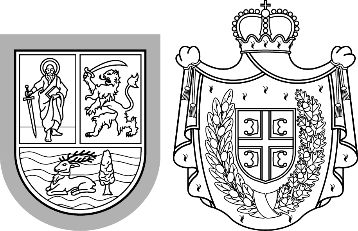 Република СрбијаАутономна покрајина Војводина	Покрајински секретаријат запољопривреду, водопривреду и шумарствоБулевар Михајла Пупина 16, 21000 Нови СадТ: +381 21 487 44 11, +381 21 456 721   Ф: +381 21 456 040psp@vojvodina.gov.rs
Република СрбијаАутономна покрајина Војводина	Покрајински секретаријат запољопривреду, водопривреду и шумарствоБулевар Михајла Пупина 16, 21000 Нови СадТ: +381 21 487 44 11, +381 21 456 721   Ф: +381 21 456 040psp@vojvodina.gov.rs
БРОЈ: 104-401-1533/2022-03ДАТУМ: 16.10.2023.годинеРед.број Број 
уговора                     Назив корисникаМесто11104-401-2680/2023-03Јован ПетровићМанђелос25104-401-4916/2023-03Бранислав ЗукићЧента39104-401-4292/2023-03Ибоља ОстронковићЧантавир50104-401-4826/2023-03Ференц ЧекеМали Иђош87104-401-5041/2023-03Верица ЈагодићПанчевоРед.број Број уговора                     Назив корисникаМестоОдобрено11104-401-2680/2023-03Јован ПетровићМанђелос157.500,0025104-401-4916/2023-03Бранислав ЗукићЧента226.627,0039104-401-4292/2023-03Ибоља ОстронковићЧантавир351.867,0050104-401-4826/2023-03Ференц ЧекеМали Иђош250.000,0087104-401-5041/2023-03Верица ЈагодићПанчево250.000,001.235.994,00ПОКРАЈИНСКИ СЕКРЕТАРВладимир Галић